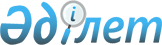 О внесении изменений в решение Жамбылского районного маслихата от 19 декабря 2014 года № 41-281 "О бюджете Жамбылского района на 2015-2017 годы"Решение Жамбылского районного маслихата Алматинской области от 07 сентября 2015 года № 51-338. Зарегистрировано Департаментом юстиции Алматинской области 15 сентября 2015 года № 3413      В соответствии c пунктом 4 статьи 106 Бюджетного Кодекса Республики Казахстан от 4 декабря 2008 года, подпунктом 1) пункта 1 статьи 6 Закона Республики Казахстан от 23 января 2001 года "О местном государственном управлении и самоуправлении в Республике Казахстан", Жамбылский районный маслихат РЕШИЛ:

      1. Внести в решение Жамбылского районного маслихата от 19 декабря 2014 года № 41-281 "О бюджете Жамбылского района на 2015-2017 годы", (зарегистрированного в Реестре государственной регистрации нормативных правовых актов от 26 декабря 2014 года № 2977, опубликованного в газете "Атамекен" № 2 (5734) от 10 января, № 3 (5735) от 17 января 2015 года), в решение Жамбылского районного маслихата от 9 февраля 2015 года № 42-287 "О внесении изменений в решение Жамбылского районного маслихата от 19 декабря 2014 года № 41-281 "О бюджете Жамбылского района на 2015-2017 годы" (зарегистрированного в Реестре государственной регистрации нормативных правовых актов от 12 февраля 2015 года № 3045, опубликованного в газете "Атамекен" № 10 (5742) от 7 марта, № 11 (5743) от 14 марта 2015 года), в решение Жамбылского районного маслихата от 27 мая 2015 года № 47-321 "О внесении изменений в решение Жамбылского районного маслихата от 19 декабря 2014 года № 41-281 "О бюджете Жамбылского района на 2015-2017 годы" (зарегистрированного в Реестре государственной регистрации нормативных правовых актов от 8 июня 2015 года № 3198, опубликованного в газете "Атамекен" № 24 (5756) от 13 июня, № 26 (5758) от 27 июня 2015 года) следующие изменения:

      пункт 1 указанного решения изложить в новой редакции:

      "1. Утвердить районный бюджет на 2015-2017 годы согласно приложениям 1, 2 и 3 соответственно, в том числе на 2015 год в следующих объемах:

      1) доходы 11 627 906 тысяч тенге, в том числе:

      налоговые поступления 2 137 350 тысяч тенге;

      неналоговые поступления 13 522 тысяч тенге;

      поступления от продажи основного капитала 34 606 тысяч тенге;

      поступления трансфертов 9 442 428 тысяч тенге, в том числе:

      целевые текущие трансферты 2 863 145 тысяч тенге;

      целевые трансферты на развитие 2 706 401 тысяч тенге;

      субвенции 3 872 882 тысяч тенге;

      2) затраты 11 771 269 тысяч тенге;

      3) чистое бюджетное кредитование 64 066 тысяч тенге, в том числе:

      бюджетные кредиты 86 217 тысяч тенге;

      погашение бюджетных кредитов 22 151 тысяч тенге;

      4) сальдо по операциям с финансовыми активами 0 тенге;

      5) дефицит (профицит) бюджета (-) 207 429 тысяч тенге; 

      6) финансирование дефицита (использование профицита) бюджета 207 429 тысяч тенге". 

      2. Приложение 1 к указанному решению, изложить в новой редакции согласно приложению 1 к настоящему решению.

      3. Контроль за исполнением настоящего решения возложить на постоянную комиссию районного маслихата "По экономической реформе, бюджету, тарифной политике, развитию малого и среднего предпринимательства".

      4. Возложить на исполняющего обязанности руководителя отдела (по согласованию Солтанбаева С. С.) опубликование настоящего решения после государственной регистрации в органах юстиции в официальных и периодических печатных изданиях, а также на интернет-ресурсе, определяемом Правительством Республики Казахстан, и на интернет-ресурсе районного маслихата. 

      5. Настоящее решение вводится в действие с 1 января 2015 года.

 Бюджет Жамбылского района на 2015 год
					© 2012. РГП на ПХВ «Институт законодательства и правовой информации Республики Казахстан» Министерства юстиции Республики Казахстан
				
      Председатель сессии

Такимов Б.К.

      Секретарь маслихата

Журын С. М.
Приложение 1 к решению Жамбылского районного маслихата от "07" сентября 2015 года 51-388 "О внесении изменений в решение Жамбылского районного маслихата от 19декабря 2014 года № 41-281 "О бюджете Жамбылского района на 2015-2017 годы"Приложение 1 утвержденное решением Жамбылского районного маслихата от 19 декабря 2014 года № 41-281 "О бюджете Жамбылского района на 2015-2017 годы"Категория

Класс

Подкласс

Наименование

Сумма (тысяч тенге)

1 Доходы

11627906

1

Налоговые поступления

2137350

1

Подоходный налог

15901

2

Индивидуальный подоходный налог

15901

4

Hалоги на собственность

2052340

1

Налоги на имущество

1967088

3

Земельный налог

11487

4

Hалог на транспортные средства

68615

5

Единый земельный налог

5150

5

Внутренние налоги на товары, работы и услуги

47306

2

Акцизы

5063

3

Поступления за использование природных и других ресурсов

11681

4

Сборы за ведение предпринимательской и профессиональной деятельности

30174

5

Налог на игорный бизнес

388

7

Прочие налоги

14

1

Прочие налоги

14

8

Обязательные платежи, взимаемые за совершение юридически значимых действий и (или) выдачу документов уполномоченными на то государственными органами или должностными лицами

21789

1

Государственная пошлина

21789

2

Неналоговые поступления

13522

1

Доходы от государственной собственности

5400

5

Доходы от аренды имущества, находящегося в государственной собственности

5400

6

Прочие неналоговые поступления

8122

1

Прочие неналоговые поступления

8122

3

Поступления от продажи основного капитала

34606

3

Продажа земли и нематериальных активов

34606

1

Продажа земли

34606

4

Поступления трансфертов 

9442428

2

Трансферты из вышестоящих органов государственного управления

9442428

2

Трансферты из областного бюджета

9442428

Функциональная группа

фукциональная подгруппа

Администратор бюджетных программ

Программа

Наименование

Сумма (тысяч тенге)

ІІ. Затраты

11771269

1

Государственные услуги общего характера

510690

1

Представительные, исполнительные и другие органы, выполняющие общие функции государственного управления

478104

112

Аппарат маслихата района (города областного значения)

16166

001

Услуги по обеспечению деятельности маслихата района (города областного значения)

13166

003

Капитальные расходы государственного органа

3000

122

Аппарат акима района (города областного значения)

90702

001

Услуги по обеспечению деятельности акима района (города областного значения)

75310

003

Капитальные расходы государственного органа

15392

123

Аппарат акима района в городе, города районного значения, поселка, села, сельского округа

371236

001

Услуги по обеспечению деятельности акима района в городе, города районного значения, поселка, села, сельского округа

349286

022

Капитальные расходы государственного органа

21950

2

Финансовая деятельность

19315

452

Отдел финансов района (города областного значения)

19315

001

Услуги по реализации государственной политики в области исполнения бюджета и управления коммунальной собственностью района (города областного значения)

16441

003

Проведение оценки имущества в целях налогообложения

1646

010

Приватизация, управление коммунальным имуществом, постприватизационная деятельность и регулирование споров, связанных с этим

1228

5

Планирование и статистическая деятельность

13271

453

Отдел экономики и бюджетного планирования района (города областного значения)

13271

001

Услуги по реализации государственной политики в области формирования и развития экономической политики, системы государственного планирования

13271

2

Оборона

5704

1

Военные нужды

3254

122

Аппарат акима района (города областного значения)

3254

005

Мероприятия в рамках исполнения всеобщей воинской обязанности

3254

2

Организация работы по чрезвычайным ситуациям

2450

122

Аппарат акима района (города областного значения)

2450

006

Предупреждение и ликвидация чрезвычайных ситуаций масштаба района (города областного значения)

1450

007

Мероприятия по профилактике и тушению степных пожаров районного (городского) масштаба, а также пожаров в населенных пунктах, в которых не созданы органы государственной противопожарной службы

1000

3

Общественный порядок, безопасность, правовая, судебная, уголовно-исполнительная деятельность

1260

9

Прочие услуги в области общественного порядка и безопасности

1260

485

Отдел пассажирского транспорта и автомобильных дорог района (города областного значения)

1260

021

Обеспечение безопасности дорожного движения в населенных пунктах

1260

4

Образование

6999072

1

Дошкольное воспитание и обучение

721208

464

Отдел образования района (города областного значения)

721208

009

Обеспечение деятельности организаций дошкольного воспитания и обучения

140090

040

Реализация государственного образовательного заказа в дошкольных организациях образования

581118

2

Начальное, основное среднее и общее среднее образование

4535190

464

Отдел образования района (города областного значения)

4469050

003

Общеобразовательное обучение

4397016

006

Дополнительное образование для детей

72034

465

Отдел физической культуры и спорта района (города областного значения)

66140

017

Дополнительное образование для детей и юношества по спорту

66140

4

Техническое и профессиональное, послесреднее образование

18196

464

Отдел образования района (города областного значения)

18196

018

Организация профессионального обучения

18196

9

Прочие услуги в области образования

1724478

464

Отдел образования района (города областного значения)

561838

001

Услуги по реализации государственной политики на местном уровне в области образования 

11522

004

Информатизация системы образования в государственных учреждениях образования района (города областного значения)

15750

005

Приобретение и доставка учебников, учебно-методических комплексов для государственных учреждений образования района (города областного значения)

176731

015

Ежемесячная выплата денежных средств опекунам (попечителям) на содержание ребенка-сироты (детей-сирот), и ребенка (детей), оставшегося без попечения родителей 

39479

022

Выплата единовременных денежных средств казахстанским гражданам, усыновившим (удочерившим) ребенка (детей)-сироту и ребенка (детей), оставшегося без попечения родителей 

150

067

Капитальные расходы подведомственных государственных учреждений и организаций

318206

467

Отдел строительства района (города областного значения)

1162640

037

Строительство и реконструкция объектов образования

1162640

6

Социальная помощь и социальное обеспечение

291795

1

Социальное обеспечение

1035

464

Отдел образования района (города областного значения)

1035

030

Содержание ребенка (детей), переданного патронатным воспитателям

1035

2

Социальная помощь

261317

451

Отдел занятости и социальных программ района (города областного значения)

261317

002

Программа занятости

51089

004

Оказание социальной помощи на приобретение топлива специалистам здравоохранения, образования, социального обеспечения, культуры, спорта и ветеринарии в сельской местности в соответствии с законодательством Республики Казахстан

39848

005

Государственная адресная социальная помощь

5700

006

Оказание жилищной помощи

14603

007

Социальная помощь отдельным категориям нуждающихся граждан по решениям местных представительных органов

17748

010

Материальное обеспечение детей-инвалидов, воспитывающихся и обучающихся на дому

2236

014

Оказание социальной помощи нуждающимся гражданам на дому

33135

016

Государственные пособия на детей до 18 лет

35188

017

Обеспечение нуждающихся инвалидов обязательными гигиеническими средствами и предоставление услуг специалистами жестового языка, индивидуальными помощниками в соответствии с индивидуальной программой реабилитации инвалида

26678

052

Проведение мероприятий, посвященных семидесятилетию Победы в Великой Отечественной войне

35092

9

Прочие услуги в области социальной помощи и социального обеспечения

29443

451

Отдел занятости и социальных программ района (города областного значения)

29443

001

Услуги по реализации государственной политики на местном уровне в области обеспечения занятости и реализации социальных программ для населения

25418

011

Оплата услуг по зачислению, выплате и доставке пособий и других социальных выплат

751

050

Реализация Плана мероприятий по обеспечению прав и улучшению качества жизни инвалидов

3274

7

Жилищно-коммунальное хозяйство

2474071

1

Жилищное хозяйство

180858

123

Аппарат акима района в городе, города районного значения, поселка, села, сельского округа

11100

027

Ремонт и благоустройство объектов в рамках развития городов и сельских населенных пунктов по Дорожной карте занятости 2020

11100

463

Отдел земельных отношений района (города областного значения)

525

016

Изъятие земельных участков для государственных нужд 

525

467

Отдел строительства района (города областного значения)

103930

003

Проектирование и (или) строительство, реконструкция жилья коммунального жилищного фонда

64154

004

Проектирование, развитие и (или) обустройство инженерно-коммуникационной инфраструктуры

39776

487

Отдел жилищно-коммунального хозяйства и жилищной инспекции района (города областного значения)

65303

001

Услуги по реализации государственной политики на местном уровне в области жилищно-коммунального хозяйства и жилищного фонда

12157

004

Изъятие, в том числе путем выкупа земельных участков для государственных надобностей и связанное с этим отчуждение недвижимого имущества

95

005

Организация сохранения государственного жилищного фонда

1500

006

Обеспечение жильем отдельных категорий граждан

6300

032

Капитальные расходы подведомственных государственных учреждений и организаций

22800

041

Ремонт и благоустройство объектов в рамках развития городов и сельских населенных пунктов по Дорожной карте занятости 2020

22451

2

Коммунальное хозяйство

1569499

123

Аппарат акима района в городе, города районного значения, поселка, села, сельского округа

53462

014

Организация водоснабжения населенных пунктов

53462

487

Отдел жилищно-коммунального хозяйства и жилищной инспекции района (города областного значения)

1516037

016

Функционирование системы водоснабжения и водоотведения

56206

026

Организация эксплуатации тепловых сетей, находящихся в коммунальной собственности районов (городов областного значения)

20000

028

Развитие коммунального хозяйства

132694

029

Развитие системы водоснабжения и водоотведения

868414

058

Развитие системы водоснабжения и водоотведения в сельских населенных пунктах

438723

3

Благоустройство населенных пунктов

723714

123

Аппарат акима района в городе, города районного значения, поселка, села, сельского округа

238628

011

Благоустройство и озеленение населенных пунктов

238628

487

Отдел жилищно-коммунального хозяйства и жилищной инспекции района (города областного значения)

485086

017

Обеспечение санитарии населенных пунктов

12091

025

Освещение улиц в населенных пунктах

257928

030

Благоустройство и озеленение населенных пунктов

215067

8

Культура, спорт, туризм и информационное пространство

246044

1

Деятельность в области культуры

145940

455

Отдел культуры и развития языков района (города областного значения)

145940

003

Поддержка культурно-досуговой работы

145940

2

Спорт

10498

465

Отдел физической культуры и спорта района (города областного значения)

10498

001

Услуги по реализации государственной политики на местном уровне в сфере физической культуры и спорта

5126

006

Проведение спортивных соревнований на районном (города областного значения) уровне

526

007

Подготовка и участие членов сборных команд района (города областного значения) по различным видам спорта на областных спортивных соревнованиях

4196

032

Капитальные расходы подведомственных государственных учреждений и организаций

650

3

Информационное пространство

61188

455

Отдел культуры и развития языков района (города областного значения)

58693

006

Функционирование районных (городских) библиотек

57789

007

Развитие государственного языка и других языков народа Казахстана

904

456

Отдел внутренней политики района (города областного значения)

2495

002

Услуги по проведению государственной информационной политики

2495

9

Прочие услуги по организации культуры, спорта, туризма и информационного пространства

28418

455

Отдел культуры и развития языков района (города областного значения)

16162

001

Услуги по реализации государственной политики на местном уровне в области развития языков и культуры

5162

032

Капитальные расходы подведомственных государственных учреждений и организаций

11000

456

Отдел внутренней политики района (города областного значения)

12256

001

Услуги по реализации государственной политики на местном уровне в области информации, укрепления государственности и формирования социального оптимизма граждан

11956

006

Капитальные расходы государственного органа 

300

10

Сельское, водное, лесное, рыбное хозяйство, особо охраняемые природные территории, охрана окружающей среды и животного мира, земельные отношения

311967

1

Сельское хозяйство

96494

453

Отдел экономики и бюджетного планирования района (города областного значения)

19089

462

099

Реализация мер по оказанию социальной поддержки специалистов

19089

462

Отдел сельского хозяйства района (города областного значения)

32966

001

Услуги по реализации государственной политики на местном уровне в сфере сельского хозяйства

32966

473

Отдел ветеринарии района (города областного значения)

44439

001

Услуги по реализации государственной политики на местном уровне в сфере ветеринарии

13733

006

Организация санитарного убоя больных животных

1632

007

Организация отлова и уничтожения бродячих собак и кошек

4000

008

Возмещение владельцам стоимости изымаемых и уничтожаемых больных животных, продуктов и сырья животного происхождения

10256

009

Проведение ветеринарных мероприятий по энзоотическим болезням животных

4828

010

Проведение мероприятий по идентификации сельскохозяйственных животных

9990

6

Земельные отношения

11377

463

Отдел земельных отношений района (города областного значения)

11377

001

Услуги по реализации государственной политики в области регулирования земельных отношений на территории района (города областного значения)

8377

006

Землеустройство, проводимое при установлении границ районов, городов областного значения, районного значения, сельских округов, поселков, сел

3000

9

Прочие услуги в области сельского, водного, лесного, рыбного хозяйства, охраны окружающей среды и земельных отношений

204096

473

Отдел ветеринарии района (города областного значения)

195236

011

Проведение противоэпизоотических мероприятий

195236

487

Отдел жилищно-коммунального хозяйства и жилищной инспекции района (города областного значения)

8860

052

Поддержка использования возобновляемых источников энергии

8860

11

Промышленность, архитектурная, градостроительная и строительная деятельность

15529

2

Архитектурная, градостроительная и строительная деятельность

15529

467

Отдел строительства района (города областного значения)

10140

001

Услуги по реализации государственной политики на местном уровне в области строительства

9740

017

Капитальные расходы государственного органа 

400

468

Отдел архитектуры и градостроительства района (города областного значения)

5389

001

Услуги по реализации государственной политики в области архитектуры и градостроительства на местном уровне 

5389

12

Транспорт и коммуникации

752405

1

Автомобильный транспорт

746594

123

Аппарат акима района в городе, города районного значения, поселка, села, сельского округа

142468

045

Капитальный и средний ремонт автомобильных дорог улиц населенных пунктов

142468

485

Отдел пассажирского транспорта и автомобильных дорог района (города областного значения)

604126

023

Обеспечение функционирования автомобильных дорог

145102

045

Капитальный и средний ремонт автомобильных дорог районного значения и улиц населенных пунктов 

459024

9

Прочие услуги в сфере транспорта и коммуникации

5811

485

Отдел пассажирского транспорта и автомобильных дорог района (города областного значения)

5811

001

Услуги по реализации государственной политики на местном уровне в области пассажирского транспорта и автомобильных дорог

5811

13

Прочие

145942

3

Поддержка предпринимательской деятельности и защита конкуренции

7131

469

Отдел предпринимательства района (города областного значения)

7131

001

Услуги по реализации государственной политики на местном уровне в области развития предпринимательства 

7131

9

Прочие

138811

123

Аппарат акима района в городе, города районного значения, поселка, села, сельского округа

129384

040

Реализация мер по содействию экономическому развитию регионов в рамках Программы "Развитие регионов" 

129384

452

Отдел финансов района (города областного значения)

9427

012

Резерв местного исполнительного органа района (города областного значения) 

9427

15

Трансферты

16790

1

Трансферты

16790

452

Отдел финансов района (города областного значения)

16790

006

Возврат неиспользованных (недоиспользованных) целевых трансфертов

16777

016

Возврат, использованных не по целевому назначению целевых трансфертов

13

ІІІ. Чистое бюджетное кредитование

64066

Бюджетные кредиты

86217

10

Сельское, водное, лесное, рыбное хозяйство, особо охраняемые природные территории, охрана окружающей среды и животного мира, земельные отношения

86217

1

Сельское хозяйство

86217

453

Отдел экономики и бюджетного планирования района (города областного значения)

86217

006

Бюджетные кредиты для реализации мер социальной поддержки специалистов

86217

Категория

Класс

Подкласс

Наименование

Сумма (тысяч тенге)

5

Погашение бюджетных кредитов

22151

01

Погашение бюджетных кредитов

22151

1

Погашение бюджетных кредитов, выданных из государственного бюджета

22151

Функциональная группа

фукциональная подгруппа

Администратор бюджетных программ

Программа

подпрограмма

Наименование

Сумма (тысяч тенге)

IV. Сальдо по операциям с финансовыми активами 

0

Приобретение финансовых активов

0

Категория

Класс

Подкласс

Специфика

Наименование

Сумма (тысяч тенге)

6

Поступления от продажи финансовых активов государства

0

Категория

Класс

Подкласс

Специфика

Наименование

Сумма (тысяч тенге)

Сумма (тысяч тенге)

V. Дефицит (профицит) бюджета

-207429

-207429

VI. Финансирование дефицита (использование профицита) 

207429

207429

7

Поступления займов

86217

86217

01

Внутренние государственные займы

86217

86217

2

Договоры займа

86217

86217

03

Займы, получаемые местным исполнительным органом района (города областного значения)

86217

86217

8

Используемые остатки бюджетных средств

143363

143363

01

Остатки бюджетных средств

143363

143363

1

Свободные остатки бюджетных средств

143363

143363

01

Свободные остатки бюджетных средств

143363

143363

Функциональная группа

фукциональная подгруппа

Администратор бюджетных программ

Программа

Наименование

Сумма (тысяч тенге)

16

Погашение займов

22151

1

Погашение займов

22151

452

Отдел финансов района (города областного значения)

22151

008

Погашение долга местного исполнительного органа перед вышестоящим бюджетом

22151

